фото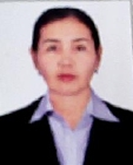 фотофотофотоФИО:Билими: Адистиги: Педагогикалык стаж - 6 жылЖалпы стаж – 10жыл. ФИО:Билими: Адистиги: Педагогикалык стаж - 6 жылЖалпы стаж – 10жыл. ФИО:Билими: Адистиги: Педагогикалык стаж - 6 жылЖалпы стаж – 10жыл. ФИО:Билими: Адистиги: Педагогикалык стаж - 6 жылЖалпы стаж – 10жыл. ФИО:Билими: Адистиги: Педагогикалык стаж - 6 жылЖалпы стаж – 10жыл. ФИО:Билими: Адистиги: Педагогикалык стаж - 6 жылЖалпы стаж – 10жыл. ПЕРСОНАЛДЫК МААЛЫМАТ:ПЕРСОНАЛДЫК МААЛЫМАТ:ПЕРСОНАЛДЫК МААЛЫМАТ:ПЕРСОНАЛДЫК МААЛЫМАТ:ПЕРСОНАЛДЫК МААЛЫМАТ:ПЕРСОНАЛДЫК МААЛЫМАТ:ПЕРСОНАЛДЫК МААЛЫМАТ:ПЕРСОНАЛДЫК МААЛЫМАТ:ПЕРСОНАЛДЫК МААЛЫМАТ:ПЕРСОНАЛДЫК МААЛЫМАТ:ФамилияСЫ ФамилияСЫ ФамилияСЫ ФамилияСЫ Кочкорова Кочкорова Кочкорова Кочкорова Кочкорова Кочкорова АТЫ АТЫ АТЫ АТЫ АйнураАйнураАйнураАйнураАйнураАйнураАТАСЫНЫН АТЫАТАСЫНЫН АТЫАТАСЫНЫН АТЫАТАСЫНЫН АТЫМариповнаМариповнаМариповнаМариповнаМариповнаМариповнаТУУЛГАН ЖЫЛЫТУУЛГАН ЖЫЛЫТУУЛГАН ЖЫЛЫТУУЛГАН ЖЫЛЫ06.02.198806.02.198806.02.198806.02.198806.02.198806.02.1988БАЙЛАНЫШ МААЛЫМАТЫБАЙЛАНЫШ МААЛЫМАТЫБАЙЛАНЫШ МААЛЫМАТЫСмартфонСмартфонСмартфонСмартфонБАЙЛАНЫШ МААЛЫМАТЫБАЙЛАНЫШ МААЛЫМАТЫБАЙЛАНЫШ МААЛЫМАТЫWhatsAppWhatsAppWhatsAppWhatsApp055713314605571331460557133146БАЙЛАНЫШ МААЛЫМАТЫБАЙЛАНЫШ МААЛЫМАТЫБАЙЛАНЫШ МААЛЫМАТЫE-mail  E-mail  E-mail  E-mail  kochkorovaainura20@gmail.comkochkorovaainura20@gmail.comkochkorovaainura20@gmail.comАЛГАН БИЛИМИ:АЛГАН БИЛИМИ:АЛГАН БИЛИМИ:АЛГАН БИЛИМИ:АЛГАН БИЛИМИ:АЛГАН БИЛИМИ:АЛГАН БИЛИМИ:АЛГАН БИЛИМИ:АЛГАН БИЛИМИ:АЛГАН БИЛИМИ:Окуган жылдарыЖОЖЖОЖЖОЖЖОЖ        Факультети        Факультети        ФакультетиАдистигиАдистиги2006-2012ОшМУОшМУОшМУОшМУМИТМИТМИТМатематикаМатематика2021-2023ОшМУ (Магистратура)ОшМУ (Магистратура)ОшМУ (Магистратура)ОшМУ (Магистратура)МИТМИТМИТМатематикаМатематикаЭМГЕК ТАЖРЫЙБАСЫЭМГЕК ТАЖРЫЙБАСЫЭМГЕК ТАЖРЫЙБАСЫЭМГЕК ТАЖРЫЙБАСЫЭМГЕК ТАЖРЫЙБАСЫЭМГЕК ТАЖРЫЙБАСЫЭМГЕК ТАЖРЫЙБАСЫЭМГЕК ТАЖРЫЙБАСЫЭМГЕК ТАЖРЫЙБАСЫЭМГЕК ТАЖРЫЙБАСЫ2013-2020-жылдары Кыргыз Республикасынын Коргоо иштери боюнча мамлекеттик комитетинин Оштогу турак жай пайдалануу бөлүгүндө эсепчи болуп иштегем.2016-2019-ж.ж. №24 М.Фрунзе атындагы орто мектебинде айкалыштуруу менен иштегем.2020 - жылдан бери ОшМУнун индустриалдык-педагогикалык колледжинин математикалык дисциплиналар циклдык комиссиянын окутуучусу болуп иштеп келе жатам.2013-2020-жылдары Кыргыз Республикасынын Коргоо иштери боюнча мамлекеттик комитетинин Оштогу турак жай пайдалануу бөлүгүндө эсепчи болуп иштегем.2016-2019-ж.ж. №24 М.Фрунзе атындагы орто мектебинде айкалыштуруу менен иштегем.2020 - жылдан бери ОшМУнун индустриалдык-педагогикалык колледжинин математикалык дисциплиналар циклдык комиссиянын окутуучусу болуп иштеп келе жатам.2013-2020-жылдары Кыргыз Республикасынын Коргоо иштери боюнча мамлекеттик комитетинин Оштогу турак жай пайдалануу бөлүгүндө эсепчи болуп иштегем.2016-2019-ж.ж. №24 М.Фрунзе атындагы орто мектебинде айкалыштуруу менен иштегем.2020 - жылдан бери ОшМУнун индустриалдык-педагогикалык колледжинин математикалык дисциплиналар циклдык комиссиянын окутуучусу болуп иштеп келе жатам.2013-2020-жылдары Кыргыз Республикасынын Коргоо иштери боюнча мамлекеттик комитетинин Оштогу турак жай пайдалануу бөлүгүндө эсепчи болуп иштегем.2016-2019-ж.ж. №24 М.Фрунзе атындагы орто мектебинде айкалыштуруу менен иштегем.2020 - жылдан бери ОшМУнун индустриалдык-педагогикалык колледжинин математикалык дисциплиналар циклдык комиссиянын окутуучусу болуп иштеп келе жатам.2013-2020-жылдары Кыргыз Республикасынын Коргоо иштери боюнча мамлекеттик комитетинин Оштогу турак жай пайдалануу бөлүгүндө эсепчи болуп иштегем.2016-2019-ж.ж. №24 М.Фрунзе атындагы орто мектебинде айкалыштуруу менен иштегем.2020 - жылдан бери ОшМУнун индустриалдык-педагогикалык колледжинин математикалык дисциплиналар циклдык комиссиянын окутуучусу болуп иштеп келе жатам.2013-2020-жылдары Кыргыз Республикасынын Коргоо иштери боюнча мамлекеттик комитетинин Оштогу турак жай пайдалануу бөлүгүндө эсепчи болуп иштегем.2016-2019-ж.ж. №24 М.Фрунзе атындагы орто мектебинде айкалыштуруу менен иштегем.2020 - жылдан бери ОшМУнун индустриалдык-педагогикалык колледжинин математикалык дисциплиналар циклдык комиссиянын окутуучусу болуп иштеп келе жатам.2013-2020-жылдары Кыргыз Республикасынын Коргоо иштери боюнча мамлекеттик комитетинин Оштогу турак жай пайдалануу бөлүгүндө эсепчи болуп иштегем.2016-2019-ж.ж. №24 М.Фрунзе атындагы орто мектебинде айкалыштуруу менен иштегем.2020 - жылдан бери ОшМУнун индустриалдык-педагогикалык колледжинин математикалык дисциплиналар циклдык комиссиянын окутуучусу болуп иштеп келе жатам.2013-2020-жылдары Кыргыз Республикасынын Коргоо иштери боюнча мамлекеттик комитетинин Оштогу турак жай пайдалануу бөлүгүндө эсепчи болуп иштегем.2016-2019-ж.ж. №24 М.Фрунзе атындагы орто мектебинде айкалыштуруу менен иштегем.2020 - жылдан бери ОшМУнун индустриалдык-педагогикалык колледжинин математикалык дисциплиналар циклдык комиссиянын окутуучусу болуп иштеп келе жатам.2013-2020-жылдары Кыргыз Республикасынын Коргоо иштери боюнча мамлекеттик комитетинин Оштогу турак жай пайдалануу бөлүгүндө эсепчи болуп иштегем.2016-2019-ж.ж. №24 М.Фрунзе атындагы орто мектебинде айкалыштуруу менен иштегем.2020 - жылдан бери ОшМУнун индустриалдык-педагогикалык колледжинин математикалык дисциплиналар циклдык комиссиянын окутуучусу болуп иштеп келе жатам.2013-2020-жылдары Кыргыз Республикасынын Коргоо иштери боюнча мамлекеттик комитетинин Оштогу турак жай пайдалануу бөлүгүндө эсепчи болуп иштегем.2016-2019-ж.ж. №24 М.Фрунзе атындагы орто мектебинде айкалыштуруу менен иштегем.2020 - жылдан бери ОшМУнун индустриалдык-педагогикалык колледжинин математикалык дисциплиналар циклдык комиссиянын окутуучусу болуп иштеп келе жатам.тил билуу денгээли. компетенции шкала  1 ДЕН 5 КЕ ЧЕЙИН (1 – ЖОГОРКУ, 5 – бАЗАЛЫК НЕГИЗДЕ)тил билуу денгээли. компетенции шкала  1 ДЕН 5 КЕ ЧЕЙИН (1 – ЖОГОРКУ, 5 – бАЗАЛЫК НЕГИЗДЕ)тил билуу денгээли. компетенции шкала  1 ДЕН 5 КЕ ЧЕЙИН (1 – ЖОГОРКУ, 5 – бАЗАЛЫК НЕГИЗДЕ)тил билуу денгээли. компетенции шкала  1 ДЕН 5 КЕ ЧЕЙИН (1 – ЖОГОРКУ, 5 – бАЗАЛЫК НЕГИЗДЕ)тил билуу денгээли. компетенции шкала  1 ДЕН 5 КЕ ЧЕЙИН (1 – ЖОГОРКУ, 5 – бАЗАЛЫК НЕГИЗДЕ)тил билуу денгээли. компетенции шкала  1 ДЕН 5 КЕ ЧЕЙИН (1 – ЖОГОРКУ, 5 – бАЗАЛЫК НЕГИЗДЕ)тил билуу денгээли. компетенции шкала  1 ДЕН 5 КЕ ЧЕЙИН (1 – ЖОГОРКУ, 5 – бАЗАЛЫК НЕГИЗДЕ)тил билуу денгээли. компетенции шкала  1 ДЕН 5 КЕ ЧЕЙИН (1 – ЖОГОРКУ, 5 – бАЗАЛЫК НЕГИЗДЕ)тил билуу денгээли. компетенции шкала  1 ДЕН 5 КЕ ЧЕЙИН (1 – ЖОГОРКУ, 5 – бАЗАЛЫК НЕГИЗДЕ)тил билуу денгээли. компетенции шкала  1 ДЕН 5 КЕ ЧЕЙИН (1 – ЖОГОРКУ, 5 – бАЗАЛЫК НЕГИЗДЕ)Reading (окуу)Reading (окуу)Reading (окуу)Reading (окуу)Speaking (баарлашуу)Speaking (баарлашуу)Speaking (баарлашуу)Writing  (жазуу)Кыргыз тилиКыргыз тили11111111Орус тили Орус тили 11114444КОШУМЧА МААЛЫМАТКОШУМЧА МААЛЫМАТКОШУМЧА МААЛЫМАТКОШУМЧА МААЛЫМАТКОШУМЧА МААЛЫМАТКОШУМЧА МААЛЫМАТКОШУМЧА МААЛЫМАТКОШУМЧА МААЛЫМАТКОШУМЧА МААЛЫМАТКОШУМЧА МААЛЫМАТИлимий даражасы жана башка илимий же кесиптик наамы:  мугалимИлимий даражасы жана башка илимий же кесиптик наамы:  мугалимИлимий даражасы жана башка илимий же кесиптик наамы:  мугалимИлимий даражасы жана башка илимий же кесиптик наамы:  мугалимИлимий даражасы жана башка илимий же кесиптик наамы:  мугалимИлимий даражасы жана башка илимий же кесиптик наамы:  мугалимИлимий даражасы жана башка илимий же кесиптик наамы:  мугалимИлимий даражасы жана башка илимий же кесиптик наамы:  мугалимИлимий даражасы жана башка илимий же кесиптик наамы:  мугалимИлимий даражасы жана башка илимий же кесиптик наамы:  мугалимЖекече жөндөмдөрұ жөнүндө маалымат:  Жекече жөндөмдөрұ жөнүндө маалымат:  Жекече жөндөмдөрұ жөнүндө маалымат:  Жекече жөндөмдөрұ жөнүндө маалымат:  Жекече жөндөмдөрұ жөнүндө маалымат:  Жекече жөндөмдөрұ жөнүндө маалымат:  Жекече жөндөмдөрұ жөнүндө маалымат:  Жекече жөндөмдөрұ жөнүндө маалымат:  Жекече жөндөмдөрұ жөнүндө маалымат:  Жекече жөндөмдөрұ жөнүндө маалымат:  Уюштуруучулук иш тажрыйбасы: Microsoft office,Power Point,Microsoft excel, 1c, Thinkview ,classroomУюштуруучулук иш тажрыйбасы: Microsoft office,Power Point,Microsoft excel, 1c, Thinkview ,classroomУюштуруучулук иш тажрыйбасы: Microsoft office,Power Point,Microsoft excel, 1c, Thinkview ,classroomУюштуруучулук иш тажрыйбасы: Microsoft office,Power Point,Microsoft excel, 1c, Thinkview ,classroomУюштуруучулук иш тажрыйбасы: Microsoft office,Power Point,Microsoft excel, 1c, Thinkview ,classroomУюштуруучулук иш тажрыйбасы: Microsoft office,Power Point,Microsoft excel, 1c, Thinkview ,classroomУюштуруучулук иш тажрыйбасы: Microsoft office,Power Point,Microsoft excel, 1c, Thinkview ,classroomУюштуруучулук иш тажрыйбасы: Microsoft office,Power Point,Microsoft excel, 1c, Thinkview ,classroomУюштуруучулук иш тажрыйбасы: Microsoft office,Power Point,Microsoft excel, 1c, Thinkview ,classroomУюштуруучулук иш тажрыйбасы: Microsoft office,Power Point,Microsoft excel, 1c, Thinkview ,classroomүй-бүлөлүк абалы: үй –бүлөлүү, 4 баланын энесиүй-бүлөлүк абалы: үй –бүлөлүү, 4 баланын энесиүй-бүлөлүк абалы: үй –бүлөлүү, 4 баланын энесиүй-бүлөлүк абалы: үй –бүлөлүү, 4 баланын энесиүй-бүлөлүк абалы: үй –бүлөлүү, 4 баланын энесиүй-бүлөлүк абалы: үй –бүлөлүү, 4 баланын энесиүй-бүлөлүк абалы: үй –бүлөлүү, 4 баланын энесиүй-бүлөлүк абалы: үй –бүлөлүү, 4 баланын энесиүй-бүлөлүк абалы: үй –бүлөлүү, 4 баланын энесиүй-бүлөлүк абалы: үй –бүлөлүү, 4 баланын энесиАлган сыйлыктары: Оштогу турак жай пайдалануу бөлүгүнүн ГРАМОТАСЫ  2019-жыл.Алган сыйлыктары: Оштогу турак жай пайдалануу бөлүгүнүн ГРАМОТАСЫ  2019-жыл.Алган сыйлыктары: Оштогу турак жай пайдалануу бөлүгүнүн ГРАМОТАСЫ  2019-жыл.Алган сыйлыктары: Оштогу турак жай пайдалануу бөлүгүнүн ГРАМОТАСЫ  2019-жыл.Алган сыйлыктары: Оштогу турак жай пайдалануу бөлүгүнүн ГРАМОТАСЫ  2019-жыл.Алган сыйлыктары: Оштогу турак жай пайдалануу бөлүгүнүн ГРАМОТАСЫ  2019-жыл.Алган сыйлыктары: Оштогу турак жай пайдалануу бөлүгүнүн ГРАМОТАСЫ  2019-жыл.Алган сыйлыктары: Оштогу турак жай пайдалануу бөлүгүнүн ГРАМОТАСЫ  2019-жыл.Алган сыйлыктары: Оштогу турак жай пайдалануу бөлүгүнүн ГРАМОТАСЫ  2019-жыл.Алган сыйлыктары: Оштогу турак жай пайдалануу бөлүгүнүн ГРАМОТАСЫ  2019-жыл.